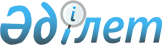 Еуразиялық экономикалық комиссияның 2016 – 2017 жылдарға арналған ғылыми-зерттеу жұмыстарының жоспарына өзгеріс енгізу туралыЕуразиялық экономикалық комиссия Алқасының 2016 жылғы 8 қарашадағы № 181 өкімі.
      Еуразиялық экономикалық комиссия туралы ереженің (2014 жылғы 29 мамырдағы Еуразиялық экономикалық одақ туралы шартқа № 1 қосымша) 43-тармағының 13-тармақшасына, Жоғарғы Еуразиялық экономикалық кеңестің 2014 жылғы 23 желтоқсандағы № 98 шешімімен бекітілген Еуразиялық экономикалық комиссияның  Жұмыс регламентіне №1 қосымшаның 130-тармағына және  Еуразиялық экономикалық комиссия Алқасы Төрағасының 2012 жылғы 27 шілдедегі № 231 бұйрығымен бекітілген Еуразиялық экономикалық комиссияда ғылыми зерттеулермен байланысты қызметті ұйымдастыру тәртібінің 11-тармағына сәйкес: 
      1. Еуразиялық экономикалық комиссия Алқасының 2016 жылғы 7 маусымдағы №77 өкімімен бекітілген Еуразиялық экономикалық комиссияның 2016 – 2017 жылдарға арналған ғылыми-зерттеу жұмыстарының жоспары ІІ бөлімінің "Ақпараттық технологиялар департаменті" деген кіші бөлімінің 1 және 2-тармақтарындағы "2016 жыл" деген сөздер "2016 – 2017 жылдар" деген сөздермен ауыстырылсын.
      2. Осы Өкім Еуразиялық экономикалық одақтың ресми сайтында жарияланған күнінен бастап күшіне енеді.
					© 2012. Қазақстан Республикасы Әділет министрлігінің «Қазақстан Республикасының Заңнама және құқықтық ақпарат институты» ШЖҚ РМК
				
      Еуразиялық экономикалық комиссия 

                Алқасының Төрағасы 

Т. Саркисян
